Publicaciones en la red social de Instagram de las diferentes obras y gestiones realizadas por el ayuntamiento de moca.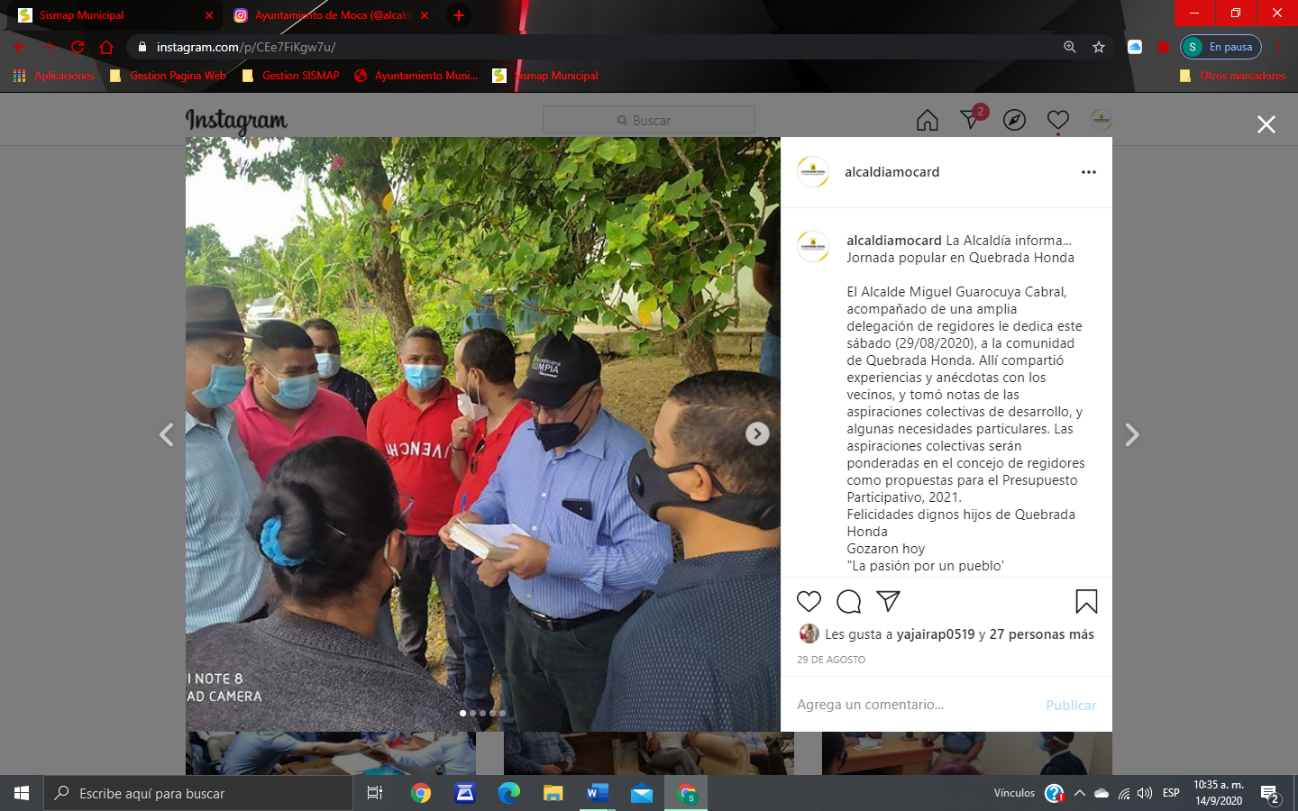 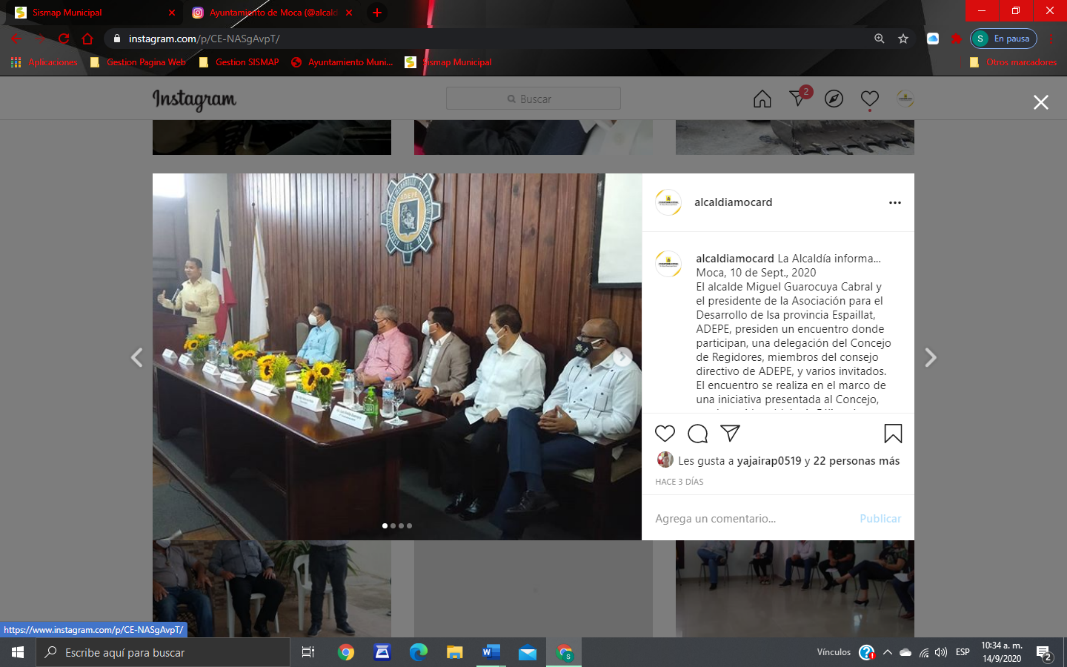 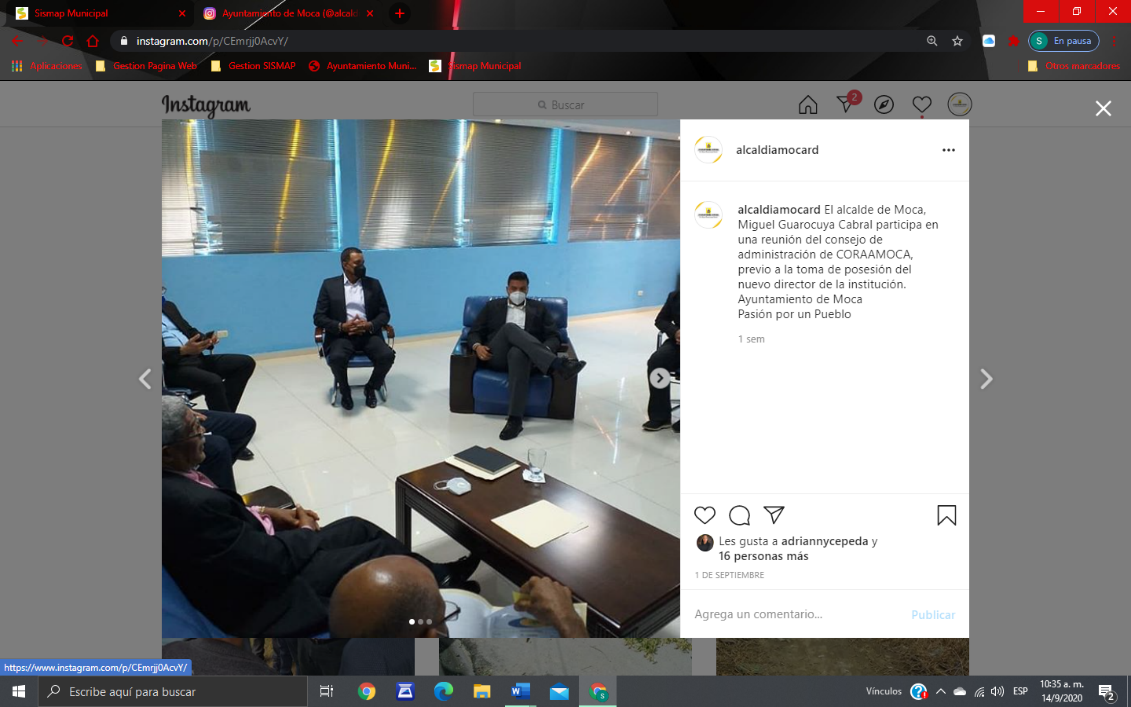 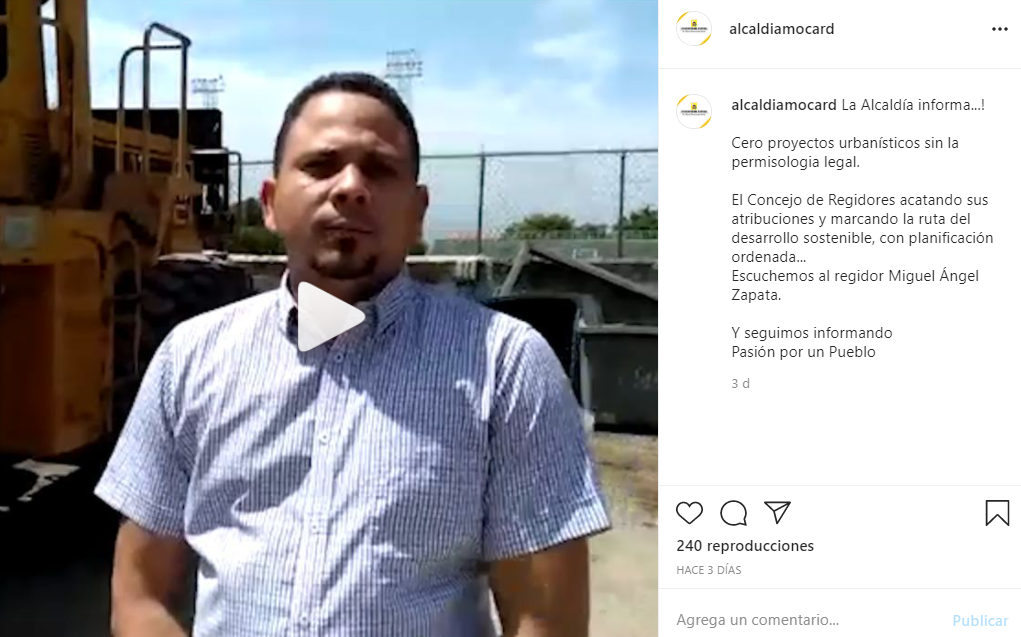 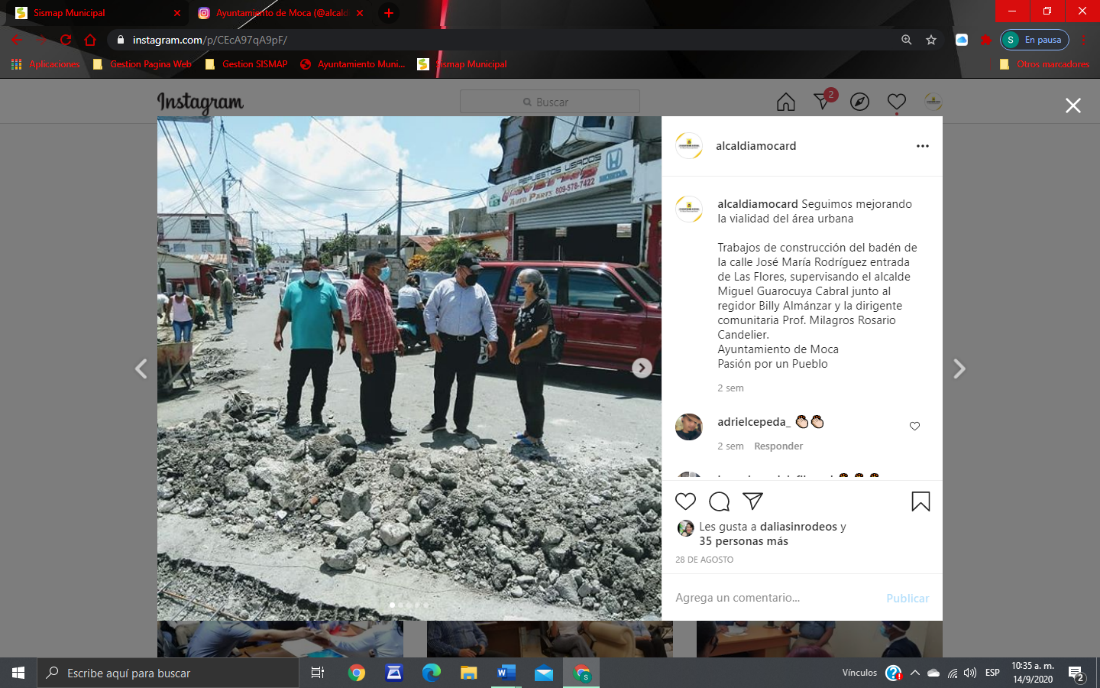 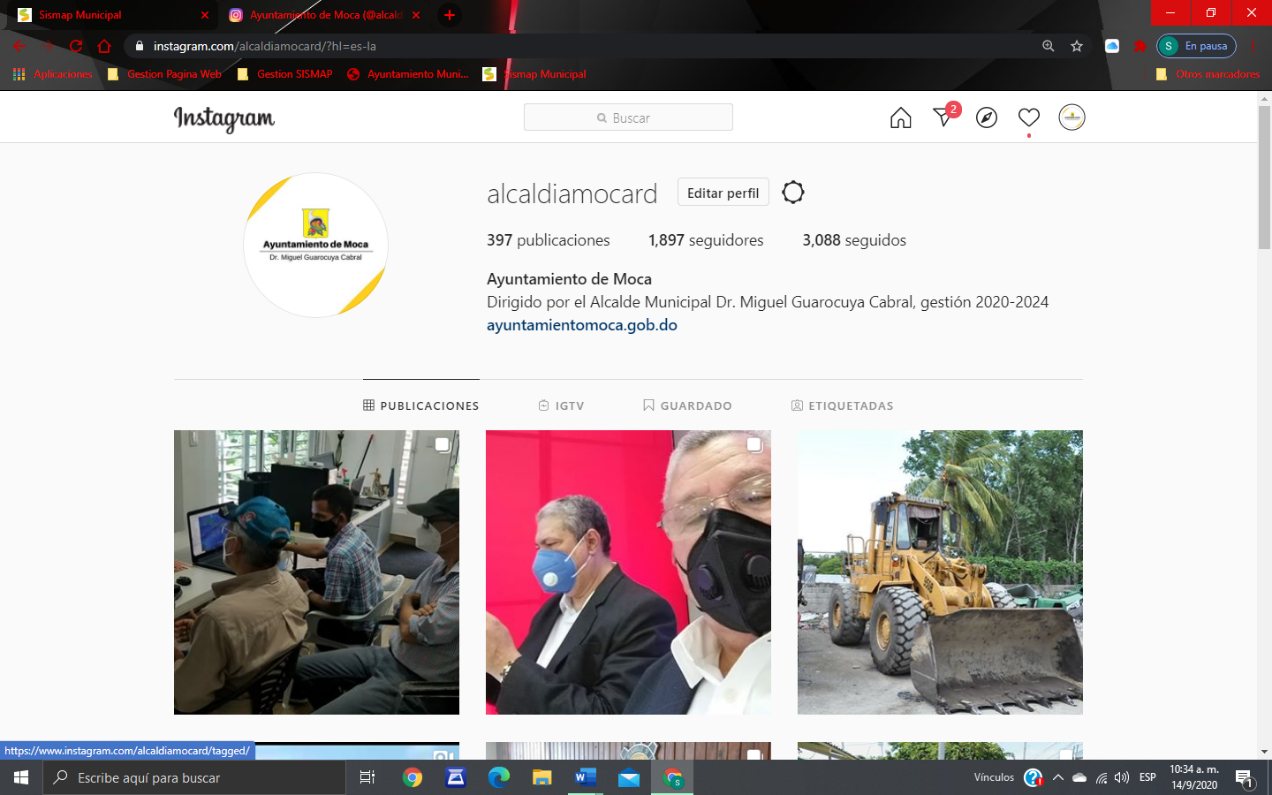 